Application for Accommodation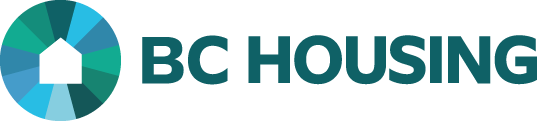 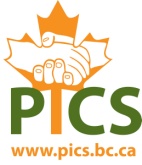 GURU NANAK NIWAS - 7566-120A Street, Surrey B.C . V3W 1N3Tel: 604-596-0052 Email: psf@pics.bc.ca____________________________________________________Office use only                                                             File no.  _________________ 				Date:  _____________________________________________________________________Please print or type clearly.For assistance in completing this form, please contact PICS at 604-596-7722 or 604-596-0052Provide Preference for one of the following locations:Applicant(s) (person asking for accommodation): _____________________________________________________________________________________Last name	 First name and middle.    Date of birth.               Mr.       Mrs.      Home Phone	                            _____________________________________________________________________________________Last name	 First name and middle.    Date of birth.               Mr.       Mrs.      Home Phone	              _____________________________________________________________________________________Current Address – suite, house number, street, city, province, postal code.   Also mailing address, if different than home address.   ___________________________________________________________________________________________________________________________________________________________________________________________________________________________________________________________________________________________________________________________________________________Household Composition: (List yourself  on line 1, then list all other persons in your household, who will be living with you.  If there are more than two people attach the extra names on a separate sheet).Do you expect the number of people in your family to change in the next 12 months? (Family joining/leaving)NoYes.  Please explain: __________________________________________________________________________________________________________________________________________________Residency History: (Please list your address(es) for the past 2 years. Use a separate sheet if required)Have you previously lived in subsidized housing?      	 No 	      Yes If yes, provide the following informationReference: Provide two references, with whom are not related and who have known you for over 3 years.Preferred Locations: Please indicate your preference of 1 Bedroom or 2 Bedroom ApartmentsPreferred Locations: Please indicate your preference by giving your choice of floor levels below.Income Information: Monthly income (before deduction) of all members of your household from all sources, and attach copies of proof of income.Assets: Please list the current value of all assets held by you and members of your household.Current Accommodations: Please describe your current accommodation as completely as possible by completing the information below:J. Work Experience:Reason for Move:Are you under notice to end your present tenancy?YesNoIf you are not under notice, why do you wish to move, please be specific. Attach sheet for additional information._____________________________________________________________________________________________________________________________________________________________________________________________________________________________________________________________________________________________________________________________________________________________________________________________________________________________________________________________________________________________________________________________________________________________________________________________________________________________________________________________________________________________________________________________________________________________________________________________I. Declaration: Please read the following statements and sign below.I/We declare:This is my application; andAll the information in it is correct and complete to the best of my knowledge and belief.I/We authorize:Pursuant to the Freedom of Information and Protection of Privacy Act (the FOI Act), The Housing Registry to make any inquiries that are necessary to verify the information given in this application; and Pursuant to the FOI Act, any person, corporation, or social agency to release to The Housing Registry any information pertinent to the assessment of my/our application; andThe Housing Registry to receive and exchange with credit bureaus and my/our previous landlords credit and other information about me/us, to be used in the decision making process to provide me/us with rental accommodation.I/We understand:That , in accordance with section 33 (C ) of  the FOI Act, the information on this application  may be shared with other affordable housing providers in order to increase my/our opportunities for rent-geared-to-income housing; andThat this application does not constitute any agreement on the part of The Housing Registry to provide me/us with rental accommodation;That it is my/our responsibility to advise PICS office of any changes to the information given in this application and to provide any supporting materials required for my/our application.K. Application Checklist:Before returning your application for accommodation, have you:Completed your application in full?Indicated  your  preferred housing location?Attached proof of your income?Attached proof of your volunteer record and medical certificate?Enclosed copy of the notice to end the residency tenancy, if applicable?Signed and dated the application in the space above?Ο							ΟAddress:						Progressive Intercultural Community Services Society	Progressive Intercultural Community Services Society
Guru Nanak Niwas – PHASE 1				Guru Nanak Niwas – PHASE III (4th Floor)
7566 – 120 A Street, Surrey, BC V3W 1N3		12075 – 75 A Avenue, Surrey BC  V3W 1S8
Unit #							Unit # Last Name, First NameDate of BirthD/M/YAgeSexRelationship to applicantDisability,if anyWheelchair requirement1Yes         No2Yes         NoAddressFrom dateTo dateName of landlordLandlord’s Phone No.Name address and phone number of the facilityFromToNameAddressTelephone NumberOne BedroomTwo BedroomFirst choiceSecond choiceThird choiceFourth choiceFifth choiceSixth choiceFirst NameMonthly Income sourcesIncome$$TOTAL GROSS MONTHLY INCOME FOR HOUSEHOLD = $ __________________________TOTAL GROSS MONTHLY INCOME FOR HOUSEHOLD = $ __________________________TOTAL GROSS MONTHLY INCOME FOR HOUSEHOLD = $ __________________________CaseBank BalanceStock  BondAnnuities RRSP etc. Net value of Real EstateCurrent IncomeTotal$$TOTAL VALUE OF ALL ASSETS FOR THE HOUSEHOLD =   $ _______________________TOTAL VALUE OF ALL ASSETS FOR THE HOUSEHOLD =   $ _______________________TOTAL VALUE OF ALL ASSETS FOR THE HOUSEHOLD =   $ _______________________TOTAL VALUE OF ALL ASSETS FOR THE HOUSEHOLD =   $ _______________________TOTAL VALUE OF ALL ASSETS FOR THE HOUSEHOLD =   $ _______________________TOTAL VALUE OF ALL ASSETS FOR THE HOUSEHOLD =   $ _______________________TOTAL VALUE OF ALL ASSETS FOR THE HOUSEHOLD =   $ _______________________Current Monthly RentCurrently Monthly HeatTotal Rent and Heat$$$Describe your current accommodations (circle one)Apartment                                                                                    5. House Keeping RoomBasement Suite                                                                            6. Room and BoardHouse / Duplex/Townhouse                                                        7. Hotel/Motel Living with family or friends                                                      8. Other ________________________How many bedrooms do you have now?_____________Do you:1. Rent            2. Own                3. Shared accommodation            4. Free accommodation           5. Live in co-opDoes your present accommodation have a(n):Bathroom                               YES       NO                 If yes, is it:      Private                    Shared                     NoneKitchen                                  YES       NO                 If yes, is it:      Private                     Shared                    NoneOutdoor Play Area                 YES      NODates WorkedName of EmployerPhone NumberSignature of ApplicantDateSignature Co – Applicant Date